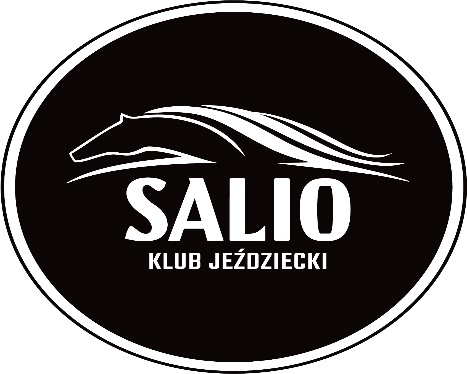 STAJNIA MUROWANA NR 2Dominika SoplakKacper MikołajczykZuzanna Nowak